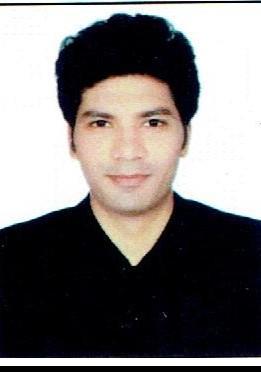 Curriculum VitaeRohan Contact me:Email: rohan.380690@2freemail.com Professional ProfileMolecular Biologist seeking position as a Research Assistant/ Laboratory assistant to contribute my research and technical skills. Areas of expertise include Good management and communication skills with experience of working as a part of inter-disciplinary team.Education and QualificationsFinal year Thesis Titled ‘Is there a correlation between methylation/ demethylation and cancer’.Associated Laboratory SkillsLaboratory TechniquesPersonal SkillsReliable, punctual and responsible individual with good language skills able to speak and understand four languages English, Hindi, Marathi and Gujarati. Good management and organisational skills allow me to prioritize my workload to maintain efficient progress. Able to work in a tense environment with calm and ease. I’m able to maintain adequate research activity logs and carry out duties with minimal supervision. Maintain appropriate COSHH and Risk Assessment forms and follow Health and Safety Regulations.Associated ExperienceLab Assistant,Demonstratorand InvigilatorUniversity of Central Lancashire, U.K.Optimise and use various Molecular and cell biology techniques, data analysis, and liaise with clinical staff, order laboratory consumables and update COSHH and risk assessment, ethical issues. Supervisory assistance and provided theoretical/ practical knowledge for BSc and MSc projects within the School.Training and demonstrating number of students in Cell Culture and Molecular Biology laboratories. Monitoring and guiding students in sample preparations, Cell Culture, Media Preparation, Cell Transfections, PCR sample preparation and Primer Design.Invigilating and undertaking tutorial classes for undergraduate students and ensuring that the students followed proper protocols and adhered to COSHH and risk assessment regulations.Transfer research skills to other undergraduate and postgraduate students and contribute to other research projects, prepare and present posters, presentations.Worked and assisted on a PhD project thesis titled ‘To construct a novel vector via cloning in aLentiviral backbone capable of bicistronic expression of presenilin and a fluorescent reporter’Important techniques demonstrated:Cell culture, propagation and storage. Bacterial Plasmid Extraction, DNA quantification, PCR, Cell fixing using Formaldehyde. Using Zeiss Axioscope fluorescence microscope.Additional Work ExperienceSr. Customer Service Executive,Intelenet Global (Barclays Bank UK), India.March 2017 – November 2017Duties and Responsibilities:Providing excellent customer service.Dealing with lost and stolen debit cards.Dealing with debit card frauds and disputes.Providing weekly Schedule Adherence, performance and development reports to manager.Healthcare Assistant,KTG Recruitment, UK.June 2011-July 2013Duties and Responsibilities:Maintaining full confidentiality regarding resident's personal data.Assisting residents with bathing, dressing and their toileting needs.Serving meals and assisting those residents who are unable to feed themselves.General domiciliary needs such as light household duties including changing beds.Maintenance Supervisor,Integral UK Ltd.July 2010-December 2012Duties and Responsibilities:Preparing order forms and inventorySupervising and Managing a team of 9 people.Making sure the staff follows proper Health and Safety regulationsManaging staff shifts, staff rota, holidays, payments and complaints and maintaining equal opportunities for all.Volunteer ExperienceVoluntary Work at the “Health Mela 2010” arranged by Lancashire Gujarat Health UsersForum to perform health checks and provide advice. Performed under the surveillance of NHS central Lancashire, Preston, U.K.Voluntary Work in the ‘Public Relations Department’ at ‘Species- A College Festival’ in Dr.D. Y. Patil Institute of Biotechnology and Bioinformatics.Voluntary Work in the Marketing Department at ‘Species- A College Festival’ in Dr. D. Y.Patil Institute of Biotechnology and Bioinformatics.DJing at Cameo and Vinyl nightclub; Adelphi Pub; Preston, UK.Key I.T. SkillsMicrosoft Word ExcelPower pointAdobe PhotoshopBSc (hons)Molecular  andCellular  Biology(2:1)  (University  of(2:1)  (University  of2010Central Lancashire, UK)Central Lancashire, UK)Modules  undertaken:  Molecular  Biology,  GenomicModules  undertaken:  Molecular  Biology,  GenomicModules  undertaken:  Molecular  Biology,  GenomicModules  undertaken:  Molecular  Biology,  GenomicAnalysis,  Cell  Culture,  Immunology,  Pharmacology,Analysis,  Cell  Culture,  Immunology,  Pharmacology,Analysis,  Cell  Culture,  Immunology,  Pharmacology,Analysis,  Cell  Culture,  Immunology,  Pharmacology,Microbiology,Biochemistry,StatisticsandBioinformatics.A LevelsPhysics,  Chemistry,  Biology,  Mathematics,  English,2007Hindi (72%) (Thakur College, Mumbai, India)10 GCSEsScience, Mathematics, English, Social Science, Hindi,2005Marathi (66.6%) (Sardar Vallabhbhai Patel Vidhyalaya,Mumbai, India)Molecular Biology TechniquesqPCR.Primer designing.Restriction digestion.DNA Sequencing analysis.Polymerase Chain Reaction.Agarose Gel Electrophoresis.Cell Transfection utilising GFP protein.DNA/RNA extraction using magnetic particles.Spectro-analysis of DNA/RNA utilising Nanodrop machine.Cell Culture TechniquesFreezing/thawing and maintaining cell bank.Maintaining  and  sub-culturing  various  cell  lines  via  routineculturing protocol (HEK293; U87MG, 1321N1 Glioblastoma celllines; SVGP12 human astrocytic cell line)Microbiological TechniquesBacterial Cloning.Formaldehyde Fixation.Bacterial Plasmid extraction and purification.Primer designing with restriction site overhangs.Alkaline Phosphatase treatment for bacterial plasmid.Bacterial  Transformation  (Stbl3,  NH10,  Xl10,  10-beta  E.  Colistrains)MicroscopyLive Cell Imaging.Fluorescence Imaging.Bright field microscopy.Haemocytometer Cell counting.Analytical TechniquesIon Exchange Chromatography.LaboratoryDuties and Responsibilities:June 2016 – OctExpert,2016Expert,Preparing large quantities of E-Liquids.Xyfil Ltd,Preparing large quantities of E-Liquids.Preston, UKMaintaining high quality and standards of the product.Keep up-to-date COSHH and Risk Assessment forms.Duties and Responsibilities:September   2013-February 2016